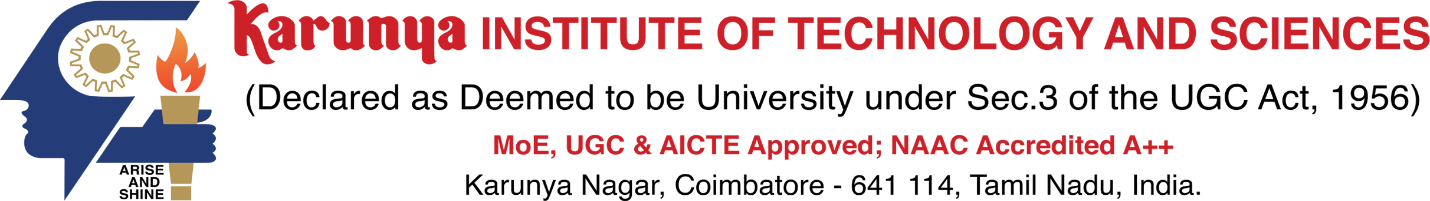 GUIDELINES FOR Ph.D. VIVA-VOCE EXAMINATIONPRIOR TO VIVA-VOCE EXAMINATION AFTER VIVA-VOCE EXAMINATION REMUNERATION PROCEDURE PROVISIONAL CERTIFICATE:The provisional certificate will be given only after submitting five copies of the Thesis in A5 size with printing in black letters on both sides with hardbound binding with MAT FINISH in white colour.The Final Certificate duly signed by the Supervisor and Joint Supervisor (if any) and a copy of the minutes of the Oral Examination Board (excluding the List of participants) should be incorporated into the thesis.  It should be placed after the Curriculum Vitae in the Thesis.Two copies of the A5 size thesis and the soft copy of the Consolidated, Individual chapter-wise thesis (pdf format - Shodhgnaga) in CD shall be submitted to the office of CoE and one copy to the respective division and guide.1The Research Supervisor shall send the First Notification after discussion with the external oral board examiner.2The Research Supervisor shall send the Second Notification and signed Annexure-I after getting a convenient date from all the oral board members. 3The Research Supervisor shall forward the Final Thesis (Hard-Copy –1 No. along with a soft copy) to the Chairman.4Format for Minutes & List of Participants of Viva-Voce Examination can be downloaded from the website.5All the Oral Board members should be present during viva-voce examination6Claim form should be downloaded from the website (Remuneration will be paid only by the CoE office -The Research Supervisor or Scholar need not take any advance in this regard).1All the oral board members should have signed in the Minutes of the viva-voce examination.2Minutes, List of Participants (Original), and Final Certificate should be enclosed along with the covering letter.3Any suggestions/corrections given by the oral examination board should be carried out in the Thesis by the research scholar. The corrected thesis should be forwarded by the Research Supervisor & Chairman to the Controller of Examinations directly.1Remuneration for viva voce examination is Rs 5000/- for External Examiner2The filled Claim form and Viva Voce documents should be submitted to the CoE office.